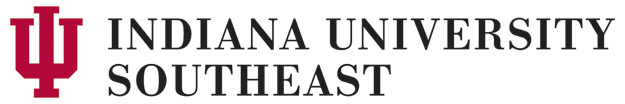 Grant Application Submission Dates:  RSO Grant applications must be submitted to the Office of Student Affairs by the second Monday of each month, September thru April.  The Student Life Committee (SLC) meets on the second or third Friday of those months.  Any request received after the monthly deadline will be considered at the following monthly meeting of the SLC.  RSOs must submit a proposal at least one month prior to the proposed event.  Event Cancellation or Postponement:  If the approved event is cancelled, the Office of Campus Life and the Office of Student Affairs must be notified and all appropriated funds must be returned to the SLC account.  If the RSO wishes to postpone the event to another date, approval must be sought from the SLC.Questions or Assistance:  Please call the Office of Campus Life (812-941-2316) or the Office of Student Affairs (812-941-2420) for assistance.  				IU Southeast Student Affairs 2011 / Adapted from IUPUI  9/2010